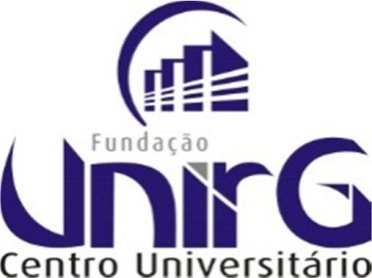 CENTRO UNIVERSITÁRIO UNIRG CURSO DE ADMINISTRAÇÃOTRABALHO DE CONCLUSÃO DE CURSO (FONTE 12)TÍTULO DO TRABALHO CENTRALIZADO NEGRITO (FONTE 14)AcadêmicoProfessor (a) Orientador (a) Área de Concentração (FONTE 12)Gurupi, mês e ano (FONTE 12)(verso da capa)FICHA CATALOGRÁFICATÍTULO (EM CAIXA ALTA, FONTE 12, JUSTIFICADO, NEGRITO)XXXXX, nome do acadêmico1 LUNA, Morais Claudeilda2RESUMOO resumo deve conter uma breve apresentação sobre o tema, objetivo geral, a metodologia e os resultados. (máximo de 500 caracteres).Palavras-chave:	Devem	ser	descritas	3	palavras-chave	ou	3	termos, separados por ponto e as primeiras letras devem ser maiúsculas.ABSTRACTTradução do resumo na língua inglesa.Key Words:INTRODUÇÃODeve apresentar o assunto e a finalidade do trabalho e caracterização  da empresa ou do ambiente em estudo. São permitidas citações diretas e indiretas de autores que discorrem sobre o tema. ( entre duas a três páginas)METODOLOGIA1 Formação acadêmica do autor, Instituição, e-mailDeve apresentar a metodologia e as técnicas de pesquisa utilizadas (no máximo duas páginas).REVISÃO DE LITERATURAApresenta os principais autores que discorrem sobre o tema em estudo (entre quatro a seis páginas).DISCUSSÃO E ANALISE DOS RESULTADOSExposição e discussão dos dados coletados (entre sete a dez páginas).CONSIDERAÇÕES FINAISUtilizar no máximo uma página e meiaREFERÊNCIAS BIBLIOGRÁFICAS